Join the OCA and getFree Liability Insurance!For $50 a year, you get an OCA Student Membership + $1M/$3M Liability Insurance!www.OhioCounseling.org/application 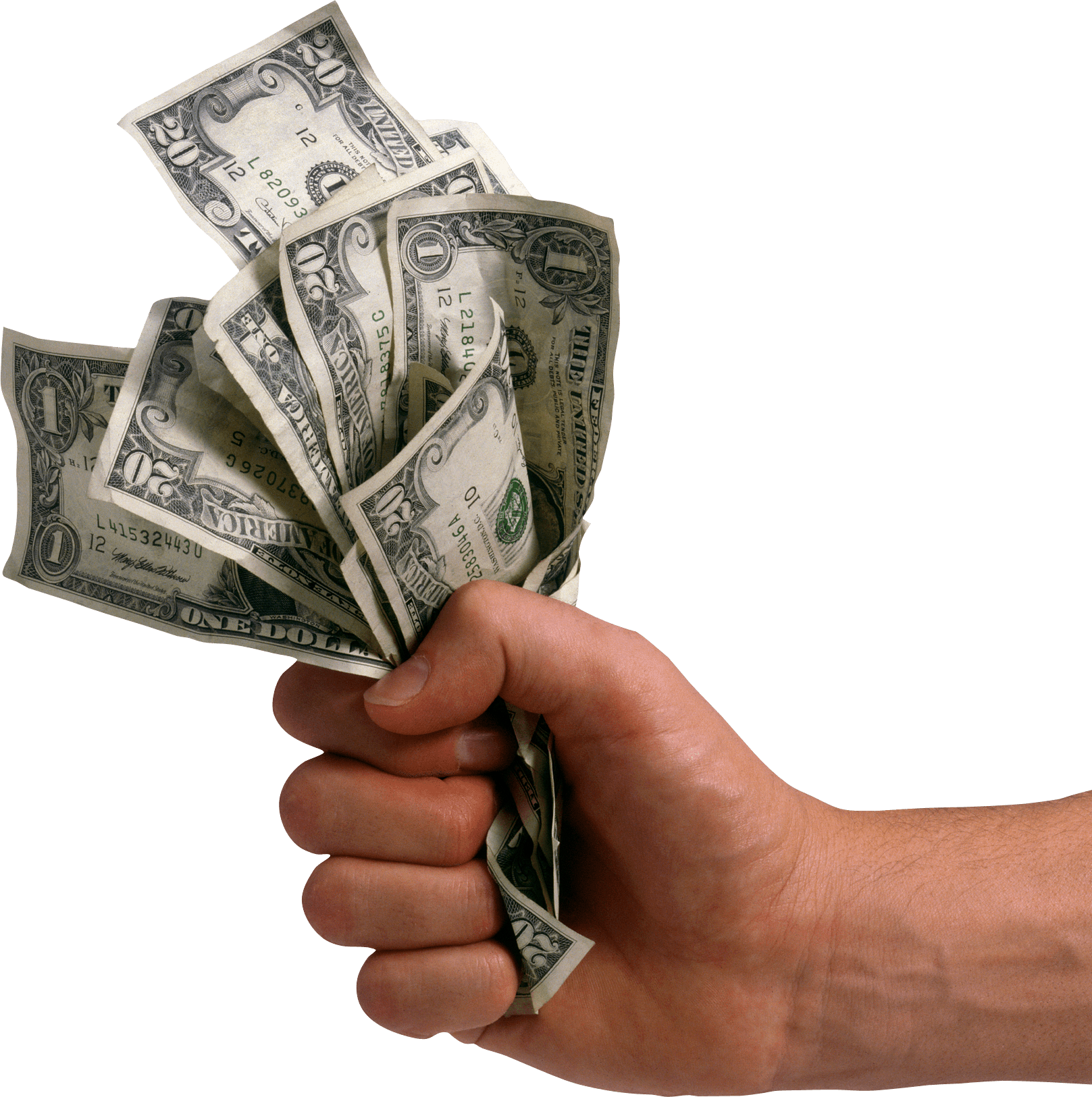 Instant quotes, approval, and certificate online.24/7 Access to your CPH account and all services.Certificate access, “additional insured” certificates & more!Saves you MORE THAN $50 compared to ACA membership.And you get ALL the benefits of OCA membership!